青 森 県 景 気 動 向 指 数平成１５年１１月分平成１６年１月青森県企画振興部統計情報課１１月の一致指数は、生産関連の指標等がプラスとなったことから、５０％を上回った。２．個別系列の動き※一致系列の東北自動車道ＩＣ利用台数については、青森中央ＩＣ、青森東ＩＣの開通による影響が大きいため、当面の間、判定に用いないこととする。※５か月前と比べて改善した指標をプラス（＋）、悪化した指標をマイナス（－）としています。先行、一致、遅行のＤＩは、それぞれの系列数のうち、プラスの指標が占める割合をあらわしています。（１）各指数のグラフ先	行	指	数100500100500S55	S57	S59	S61	S63	H02	H04	H06	H08	H10	H12	H14※色付き期間は本県景気の後退局面です。（２）累積ＤＩのグラフ30002500200015001000500S55	S57	S59	S61	S63	H02	H04	H06	H08	H10	H12	H14※累積ＤＩ＝先月までの累積ＤＩ＋今月のＤＩ－５０	(昭和３５年６月を０としています）月々のＤＩから５０を引き、累積したものですから、ＤＩが５０％を上回れば上昇し、５０％を下回れば下降します。グラフにすると、景気の基調的な動きが視覚的にわかりやすくなります。季＝センサス局法Ｘ-１２-ＡＲＩＭＡによる季節調整値前＝前年同月比原＝原データ※季節調整値と前年同月比は、統計情報課において計算したものです。従って、他の報告書等で公表された数字とは異なりますので、ご注意ください。① 青森県景気動向指数について（沿革）昭和56～57年度に開発（昭和35年まで遡及）（目的）景気の転換点を見いだす手がかりとする。景気の局面を、客観的、継続的に判断するとともに、景気の先行きを判断する手がかりとする。地域固有の変動パターンや、全国とのリード・ラグを明らかにする。② 景気動向指数（ＤＩ）の見方ＤＩは、０から１００％の間で変動する。ＤＩが、５０％ラインを上回っている期間が景気の拡張期（好況）であり、５０％ラインを下回っている期間が景気の収縮期（不況）である。ＤＩが、５０％ラインを上から下に切る時点が「景気の山」（拡張期から収縮期への転換点）、５０％ラインを下から上に切る時点が「景気の谷」（収縮期から拡張期への転換点）である。③ ＤＩの動きと景気の局面100%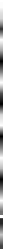 50%0%拡	張	期	収	縮	期	拡	張	期▲	▲	▲	▲景気の谷	景気の山	景気の谷	景気の山④ 全国と青森県の景気基準日付）※(	)内は暫定※季＝センサス局法Ｘ-１２-ＡＲＩＭＡによる季節調整値、前＝前年同月比、原＝原データ※東北自動車道ＩＣ利用台数について、平成１４年７月分から八戸北ＩＣ利用台数を含んでいます。※○印のついた系列は、現時点で採用している系列。※鉱工業生産指数と電気機械生産指数は、公表された季節調整値をそのまま使用しています。※消費者物価指数（帰属家賃除く）の季節調整値は、大型小売店販売額、勤労者世帯消費家計支出の実質化に使用しています。＜スペックファイル例＞	※有効求人数（常用） series{title="030202"start=1982.1 file="d:¥x12a¥dat¥030202.dat" span=(1982.1,)name="yu-kyujin"}transform{function=log} arima{model=(1 1 1)(0 1 1)} regression{variables=(td1nolpyear}estimate{ } forecast{maxlead=60} x11{appendfcst=yessave=(d11 d16)}history{estimates=sadjchng}＜ＡＲＩＭＡモデルの決定方法及び回帰変数の組合せ等に関する参考文献＞① 奥本佳伸（経済企画庁経済研究所編）『季節調整法の比較研究』（大蔵省印刷局 2000.06）② 奥本佳伸『季節調整法センサス局法Ｘ－１２－ＡＲＩＭＡの適用における日本型曜日調整の有効性』（千葉大学経済研究 第16巻第1号 2001.06）先行指数６６．７ ％（２か月連続で５０％を上回った）一致指数８７．５ ％（前月５０％の後、５０％を上回った）遅行指数０．０ ％（６か月連続で５０％を下回った）先行指数６６．７ ％（２か月連続で５０％を上回った）一致指数８７．５ ％（前月５０％の後、５０％を上回った）遅行指数０．０ ％（６か月連続で５０％を下回った）プラスの指標プラスの指標マイナスの指標マイナスの指標先 行 系 列先 行 系 列先 行 系 列先 行 系 列生産財生産指数３か月連続新設住宅着工戸数３か月連続所定外労働時間指数（全産業）３か月連続中小企業景況ＤＩ前月保合新規求人数（常用）２か月連続乗用車新車登録届出台数３か月ぶり企業倒産負債額２か月連続入職率（製造業）２か月連続建築着工床面積（鉱＋商＋サ）７か月ぶり一 致 系 列一 致 系 列一 致 系 列一 致 系 列電気機械生産指数４か月連続雇用保険基本手当初回受給者数２か月ぶり有効求人数（常用）２か月連続鉱工業生産指数２か月連続日銀券月中発行高２か月ぶり大口電力使用量３か月ぶり海上出入貨物量（八戸港）３か月ぶり大型小売店販売額（実質）６か月ぶり遅 行 系 列遅 行 系 列遅 行 系 列遅 行 系 列信用保証申込金額６か月連続常用雇用指数（製造業）５か月連続輸入通関実績（八戸港）４か月連続１人平均月間現金給与総額３か月連続勤労者世帯家計消費支出（実質）２か月連続単位労働コスト（製造業）２か月連続消費者物価指数（帰属家賃除く総合）２か月ぶり系列列名14年11月12月15年1月2月3月4月5月6月7月8月9月10月11月先行系列1. 乗用車新車登録届出台数1. 乗用車新車登録届出台数1. 乗用車新車登録届出台数1. 乗用車新車登録届出台数＋＋＋＋＋－－－－－＋＋－2. 生産財生産指数2. 生産財生産指数2. 生産財生産指数2. 生産財生産指数＋＋＋－＋－－－＋－＋＋＋3. 新規求人数（常用）3. 新規求人数（常用）3. 新規求人数（常用）3. 新規求人数（常用）－－－－－＋＋＋＋＋－＋＋4. 所定外労働時間指数4. 所定外労働時間指数4. 所定外労働時間指数4. 所定外労働時間指数＋＋＋＋＋－－－－－＋＋＋5. 入職率（製造業）5. 入職率（製造業）5. 入職率（製造業）5. 入職率（製造業）－－＋－＋＋－－＋－－＋＋6. 新設住宅着工戸数6. 新設住宅着工戸数6. 新設住宅着工戸数6. 新設住宅着工戸数＋－＋－－－＋－－＋－－－7. 建築着工床面積（鉱＋商＋サ）7. 建築着工床面積（鉱＋商＋サ）7. 建築着工床面積（鉱＋商＋サ）7. 建築着工床面積（鉱＋商＋サ）＋＋＋＋－＋－－－－－－＋8. 企業倒産負債額8. 企業倒産負債額8. 企業倒産負債額8. 企業倒産負債額－＋＋＋－－－－＋＋－＋＋9. 中小企業景況ＤＩ9. 中小企業景況ＤＩ9. 中小企業景況ＤＩ9. 中小企業景況ＤＩ0＋＋－－＋－＋＋－－0－先行指数61.166.788.944.444.444.422.222.255.633.333.372.2P66.7一致系列1. 大型小売店販売額1. 大型小売店販売額1. 大型小売店販売額1. 大型小売店販売額＋－＋＋－－＋－－－－－＋2. 鉱工業生産指数2. 鉱工業生産指数2. 鉱工業生産指数2. 鉱工業生産指数－＋＋－－－－－＋＋－＋＋3. 電気機械生産指数3. 電気機械生産指数3. 電気機械生産指数3. 電気機械生産指数＋－＋＋＋－＋－－＋＋＋＋4. 大口電力使用量4. 大口電力使用量4. 大口電力使用量4. 大口電力使用量＋＋＋＋＋＋＋－－＋－－＋5. 有効求人数（常用）5. 有効求人数（常用）5. 有効求人数（常用）5. 有効求人数（常用）＋＋－＋－＋－＋－＋－＋＋6. 雇用保険基本手当初回受給者数6. 雇用保険基本手当初回受給者数6. 雇用保険基本手当初回受給者数6. 雇用保険基本手当初回受給者数＋＋＋－＋－－－－－－＋－7. 海上出入貨物量（八戸港）7. 海上出入貨物量（八戸港）7. 海上出入貨物量（八戸港）7. 海上出入貨物量（八戸港）＋－－＋－－－－－＋－－＋8. 東北自動車道ＩＣ利用台数8. 東北自動車道ＩＣ利用台数8. 東北自動車道ＩＣ利用台数8. 東北自動車道ＩＣ利用台数＋＋＋＋＋＋－－－－－9. 日銀券月中発行高9. 日銀券月中発行高9. 日銀券月中発行高9. 日銀券月中発行高＋＋＋＋－＋＋－＋＋＋－＋一致指数88.966.777.877.844.444.444.411.122.266.722.250.0P87.5遅行系列1. 勤労者世帯家計消費支出1. 勤労者世帯家計消費支出1. 勤労者世帯家計消費支出1. 勤労者世帯家計消費支出＋－＋－－－＋－－＋＋－－2. 常用雇用指数（製造業）2. 常用雇用指数（製造業）2. 常用雇用指数（製造業）2. 常用雇用指数（製造業）＋＋＋＋＋＋＋＋－－－－－3. １人平均月間現金給与総額3. １人平均月間現金給与総額3. １人平均月間現金給与総額3. １人平均月間現金給与総額－＋－－－－－＋－＋－－－4. 単位労働コスト（製造業）4. 単位労働コスト（製造業）4. 単位労働コスト（製造業）4. 単位労働コスト（製造業）－－－＋＋＋＋＋－＋＋－－5. 信用保証申込金額5. 信用保証申込金額5. 信用保証申込金額5. 信用保証申込金額＋＋＋＋＋＋＋－－－－－－6. 輸入通関実績（八戸港）6. 輸入通関実績（八戸港）6. 輸入通関実績（八戸港）6. 輸入通関実績（八戸港）＋＋－－－－＋－＋－－－－7. 消費者物価指数（帰属家賃除く）7. 消費者物価指数（帰属家賃除く）7. 消費者物価指数（帰属家賃除く）7. 消費者物価指数（帰属家賃除く）＋＋＋＋＋－－－－－－＋－遅行指数71.471.457.157.157.142.971.442.914.342.928.614.3P0.0S55S57S59S61S63H02H04H06H08H10H12H14一致	指数S55S57S59S61S63H02H04H06H08H10H12H14遅行	指数先	行先	行指数年	月年	月1月2月3月4月5月6月7月8月9月10月11月12月H01H0162.562.581.362.575.037.537.550.025.050.050.062.5H02H0275.062.537.537.525.037.537.550.062.562.562.575.0H03H0337.581.337.550.050.050.025.050.037.525.025.012.5H04H0425.037.525.050.062.550.062.550.062.537.537.525.0H05H0525.025.031.337.550.050.050.050.037.537.537.525.0H06H0675.050.075.037.575.044.466.755.644.444.444.433.3H07H0722.277.855.666.733.344.444.433.322.255.677.855.6H08H0877.844.433.355.644.455.666.755.655.650.077.866.7H09H0955.661.177.833.327.833.344.422.266.722.222.233.3H10H1033.322.222.233.322.244.433.355.644.466.766.755.6H11H1166.788.955.655.666.755.677.866.766.777.866.755.6H12H1244.466.750.077.888.955.650.044.455.633.322.244.4H13H1344.422.233.344.422.222.233.333.311.144.433.333.3H14H1422.244.433.344.444.477.855.666.766.755.661.166.7H15H1588.944.444.444.422.222.255.633.333.372.266.7一	致一	致指数年	月1月1月2月3月4月5月6月7月8月9月10月11月12月H0185.785.785.757.164.371.457.128.628.671.421.442.942.9H0235.735.728.642.964.371.471.457.171.442.964.385.785.7H0385.785.757.135.742.928.628.671.442.928.635.742.935.7H0414.314.314.328.628.628.642.942.928.642.928.642.90.0H0557.157.157.157.128.657.157.128.642.942.928.628.614.3H0633.333.333.333.366.788.955.688.988.944.455.677.833.3H0744.444.477.877.855.655.655.633.377.833.355.666.777.8H0844.444.444.466.755.666.733.344.455.677.833.377.888.9H0988.988.955.666.744.455.655.666.733.377.844.455.644.4H1033.333.344.427.833.30.022.211.133.322.266.755.633.3H1144.444.433.377.855.644.455.666.755.655.688.977.888.9H1244.444.477.844.466.777.866.777.877.866.755.655.644.4H1322.222.222.211.144.444.433.311.133.322.233.333.322.2H1422.222.255.622.255.655.666.744.488.966.777.888.966.7H1577.877.877.844.444.444.411.122.266.722.250.087.5遅行指数年	月1月1月2月3月4月5月6月7月8月9月10月11月12月H0185.785.785.785.757.185.757.157.128.685.757.157.114.3H0228.628.657.142.935.742.985.70.042.957.150.028.685.7H0328.628.650.064.357.157.128.614.314.314.314.371.414.3H0457.157.128.628.628.628.657.142.942.914.328.628.628.6H0542.942.935.728.628.657.114.357.157.157.135.757.135.7H0666.766.750.066.750.050.042.942.942.964.357.114.342.9H0757.157.128.642.971.457.128.628.642.942.942.935.757.1H0828.628.642.914.328.614.328.628.671.471.464.3100.085.7H0971.471.457.171.471.485.785.771.450.057.1100.042.964.3H1085.785.757.128.657.128.642.914.357.121.428.635.757.1H1128.628.614.30.028.628.642.957.171.428.628.628.614.3H1257.157.171.485.771.485.728.642.942.971.442.985.742.9H1357.157.157.164.350.057.128.614.328.657.157.142.942.9H1428.628.614.314.342.942.942.971.457.185.771.471.471.4H1557.157.157.157.142.971.442.914.342.928.614.30.0系	列	名系	列	名系	列	名単位15年6月（比較月）7月8月9月10月11月先行系列1. 乗用車新車登録届出台数季台3,9293,9524,0364,2004,2723,697先行系列2. 生産財生産指数前％△ 4.37.52.57.911.51.5先行系列3. 新規求人数（常用）季人3,6593,8613,8023,5433,9903,793先行系列4. 所定外労働時間指数季－80.888.485.492.392.185.6先行系列5. 入職率（製造業）季％0.641.570.971.452.470.87先行系列6. 新設住宅着工戸数季戸916824885616848748先行系列7. 建築着工床面積（鉱＋商＋サ）季㎡19,70721,17024,95040,12213,73633,573先行系列8. 企業倒産負債額季100万円2,4042,2541,1505,418502642先行系列9. 中小企業景況ＤＩ原－△ 34.0△ 32.1△ 35.8△ 35.8△ 34.0△ 37.7一致系列1. 大型小売店販売額（実質）季100万円15,58315,43216,21716,19416,02815,728一致系列2. 鉱工業生産指数季－79.688.285.581.785.082.6一致系列3. 電気機械生産指数季－86.386.8100.999.8109.692.9一致系列4. 大口電力使用量季1000kw205,835208,901214,681208,106205,492211,424一致系列5. 有効求人数（常用）季人8,1338,3118,3748,1068,2468,228一致系列6. 雇用保険基本手当初回受給者数季人2,6813,4182,5442,5362,6992,706一致系列7. 海上出入貨物量（八戸港）季1000t2,4572,2152,3712,2332,2122,493一致系列8. 東北自動車道ＩＣ利用台数季100台8,2848,3497,8917,810一致系列9. 日銀券発行高前％△ 5.948.972.040.715.924.9遅行系列1. 勤労者世帯家計消費支出（実質）季円281,337278,441309,482353,715283,872269,277遅行系列2. 常用雇用指数（製造業）前％△ 3.1△ 3.1△ 3.0△ 2.8△ 4.4△ 4.6遅行系列3. １人平均月間現金給与総額前％5.4△ 5.2△ 1.7△ 3.5△ 0.9△ 2.6遅行系列4. 単位労働コスト（製造業）前％9.8△ 11.7△ 3.11.6△ 4.15.9遅行系列5. 信用保証申込金額前％15.0△ 4.9△ 1.2△ 16.1△ 3.41.6遅行系列6. 輸入通関実績（八戸港）季100万円7,36313,1686,3896,5177,3396,685遅行系列7. 消費者物価指数前％△ 0.7△ 0.6△ 0.8△ 0.70.0△ 1.0系	列	名系	列	名系	列	名作成機関資料出所備	考先行系列1. 乗用車新車登録届出台数季青森県自動車会議所「自動車登録状況新車月報」普通＋小型＋軽乗用先行系列2. 生産財生産指数前県統計情報課「鉱工業生産指数」2000年=100先行系列3. 新規求人数季青森労働局職業安定部「職業安定業務取扱月報」常用分先行系列4. 所定外労働時間指数季県統計情報課「毎月勤労統計調査」30人以上、全産業2000年=100先行系列5. 入職率季県統計情報課「毎月勤労統計調査」30人以上、製造業先行系列6. 新設住宅着工戸数季国土交通省「建設統計月報」先行系列7. 建築着工床面積季国土交通省「建設統計月報」鉱工業用＋商業用＋サービス業用先行系列8. 企業倒産負債額季東京商工リサーチ青森・八戸支店「青森県企業倒産状況」負債総額1千万円以上逆サイクル先行系列9. 中小企業景況ＤＩ原青森県中小企業団体中央会「中小企業あおもり」前年同月と比べた景況感一致系列1. 大型小売店販売額季東北経済産業局「東北地域大型小売店販売額動向」消費者物価指数により実質化一致系列2. 鉱工業生産指数季県統計情報課「鉱工業生産指数」2000年=100一致系列3. 電気機械生産指数季県統計情報課「鉱工業生産指数」2000年=100一致系列4. 大口電力使用量季東北電力青森支店「電力需要月報」一致系列5. 有効求人数季青森労働局職業安定部「職業安定業務取扱月報」常用分一致系列6. 雇用保険基本手当初回受給者数季青森労働局職業安定部「職業安定業務取扱月報」逆サイクル一致系列7. 海上出入貨物量（八戸港）季県港湾空港課一般貨物＋フェリーによる車両一致系列8. 東北自動車道ＩＣ利用台数季日本道路公団青森県内８インターチェンジにおける出入車両数の合計一致系列9. 日銀券月中発行高前日本銀行青森支店「県内金融経済概況」遅行系列1. 勤労者世帯家計消費支出季総務省「家計調査」青森市消費者物価指数により実質化遅行系列2. 常用雇用指数前県統計情報課「毎月勤労統計調査」30人以上、製造業2000年＝100遅行系列3. １人平均月間現金給与総額前県統計情報課「毎月勤労統計調査」30人以上、全産業遅行系列4. 単位労働コスト（製造業）前県統計情報課「鉱工業生産指数」「毎月勤労統計調査」常用雇用指数×定期給与指数／製造工業生産指数遅行系列5. 信用保証申込金額前青森県信用保証協会「保証月報」遅行系列6. 輸入通関実績（八戸港）季八戸税関支署「八戸税関支署貿易概況」遅行系列7. 消費者物価指数前県統計情報課「消費者物価指数」帰属家賃除く総合2000年=100系	列	名採	用	期	間採	用	期	間乗用車新車登録台数S42.9H5.12H5.12乗用車新車登録届出台数H6.1H6.1百貨店販売額（売場面積当・実質）勤労者世帯家計消費支出（実質）S46.6	S56.12S38.8	S56.12S46.6	S56.12S38.8	S56.12S46.6	S56.12S38.8	S56.12窯業・土石製品生産指数S37.9S56.12先パルプ・紙生産指数S57.1H5.12行系生産財生産指数新規求人数（常用） 新規求人倍率（常用）所定外労働時間指数（全産業） 所定外労働時間数（製造業）入職率（製造業）新設住宅着工戸数建築着工床面積（鉱工業＋商業＋サービス業用）S37.9	S56.12	H6.1S57.1	H5.12H6.1S50.1-S56.12S35.6	S49.12		H6.1 S57.1H6.1S37.9	S56.12	H6.1S57.1	H5.12H6.1S50.1-S56.12S35.6	S49.12		H6.1 S57.1H6.1S37.9	S56.12	H6.1S57.1	H5.12H6.1S50.1-S56.12S35.6	S49.12		H6.1 S57.1H6.1企業倒産件数企業倒産件数S57.1S57.1H5.12企業倒産負債額企業倒産負債額H6.1中小企業景況ＤＩ列	取引停止処分（枚数） 日経商品指数株式売買高信金・労金貸出残高不渡手形発生率（金額）中小企業景況ＤＩ列	取引停止処分（枚数） 日経商品指数株式売買高信金・労金貸出残高不渡手形発生率（金額）H6.1S35.9	S56.12S57.1	H5.12S57.1	H5.12S36.6	H5.12S35.6	S56.12H6.1S35.9	S56.12S57.1	H5.12S57.1	H5.12S36.6	H5.12S35.6	S56.12H6.1S35.9	S56.12S57.1	H5.12S57.1	H5.12S36.6	H5.12S35.6	S56.12大型小売店販売額（実質）大型小売店販売額（実質）H6.1百貨店販売額（実質）百貨店販売額（実質）S57.1S57.1H5.12鉱工業生産指数一 ○ 電気機械生産指数鉱工業生産指数一 ○ 電気機械生産指数S35.6S57.1S35.6S57.1木材・木製品生産指数木材・木製品生産指数S35.6S56.12S56.12食料品工業生産指数食料品工業生産指数S35.6S56.12S56.12致 ○ 大口電力使用量新規求人倍率有効求人数（常用）系 ○ 雇用保険基本手当初回受給者数所定外労働時間数（製造業） 入職率（製造業）列	新設住宅着工床面積建築着工床面積（鉱工業用）海上出入貨物量（八戸港）東北自動車道ＩＣ利用台数日銀券月中発行高勤労者世帯家計消費支出（実質） 有効求人数（常用）雇用保険受給者実人員遅 ○ １人平均月間現金給与総額（全産業） 総実労働時間数（製造業）常用雇用指数（製造業） 行	離職率（製造業）法人事業税調定額人件費比率（製造業）系 ○ 単位労働コスト（製造業） 営業倉庫保管残高信用保証申込金額列 ○ 輸入通関実績（八戸港）消費者物価指数預貸率致 ○ 大口電力使用量新規求人倍率有効求人数（常用）系 ○ 雇用保険基本手当初回受給者数所定外労働時間数（製造業） 入職率（製造業）列	新設住宅着工床面積建築着工床面積（鉱工業用）海上出入貨物量（八戸港）東北自動車道ＩＣ利用台数日銀券月中発行高勤労者世帯家計消費支出（実質） 有効求人数（常用）雇用保険受給者実人員遅 ○ １人平均月間現金給与総額（全産業） 総実労働時間数（製造業）常用雇用指数（製造業） 行	離職率（製造業）法人事業税調定額人件費比率（製造業）系 ○ 単位労働コスト（製造業） 営業倉庫保管残高信用保証申込金額列 ○ 輸入通関実績（八戸港）消費者物価指数預貸率S35.6S37.9	S50.12 S51.1H6.1S35.6	S49.12S50.1	H5.12S35.6	S56.12S35.6	H5.12H6.1 H6.1 H6.1 H6.1S37.9	S50.12S57.1	H5.12H6.1S57.1	H5.12S35.6	S49.12 S57.1 S50.1-S56.12S41.9	S56.12 S35.6	S56.12S57.1S35.6	S56.12S57.1 S57.1S39.8S35.6	S56.12S35.6S37.9	S50.12 S51.1H6.1S35.6	S49.12S50.1	H5.12S35.6	S56.12S35.6	H5.12H6.1 H6.1 H6.1 H6.1S37.9	S50.12S57.1	H5.12H6.1S57.1	H5.12S35.6	S49.12 S57.1 S50.1-S56.12S41.9	S56.12 S35.6	S56.12S57.1S35.6	S56.12S57.1 S57.1S39.8S35.6	S56.12S35.6S37.9	S50.12 S51.1H6.1S35.6	S49.12S50.1	H5.12S35.6	S56.12S35.6	H5.12H6.1 H6.1 H6.1 H6.1S37.9	S50.12S57.1	H5.12H6.1S57.1	H5.12S35.6	S49.12 S57.1 S50.1-S56.12S41.9	S56.12 S35.6	S56.12S57.1S35.6	S56.12S57.1 S57.1S39.8S35.6	S56.12デ ー タ 名期 間ARIMAモデル回 帰 変 数異	常	値乗用車新車登録届出台数1982-2002(011)(111)td1nolpyearなし新規求人数（常用）1982-2002(210)(012)tdnolpyearなし所定外労働時間指数1984-2002(212)(111)td1nolpyear1988.03入職率（製造業）1982-2002(211)(111)指定なし1994.01、2000.10、2002.2新設住宅着工戸数1982-2002(111)(011)指定なし1982.01建築着工床面積（鉱＋商＋サ）1987-2002(011)(011)指定なし1994.03、1997.02企業倒産負債額1982-2002(011)(011)指定なしなし大型小売店販売額1982-2002(211)(011)td1coef、holiday21989.03、1991.02、1997.03大口電力使用量1982-2002(110)(111)指定なしなし有効求人数（常用）1982-2002(111)(011)td1nolpyearなし雇用保険基本手当初回受給者数1982-2002(112)(012)td、holiday2なし海上出入貨物量（八戸港）1989-2002(012)(011)指定なしなし東北自動車道ＩＣ利用台数1990-2002(011)(011)lpyearなし勤労者世帯家計消費支出1982-2002(112)(011)指定なしなし輸入通関実績（八戸港）1982-2002(012)(111)指定なし2001.02、2002.1消費者物価指数（帰属家賃除く）1982-2002(011)(011)指定なしなし